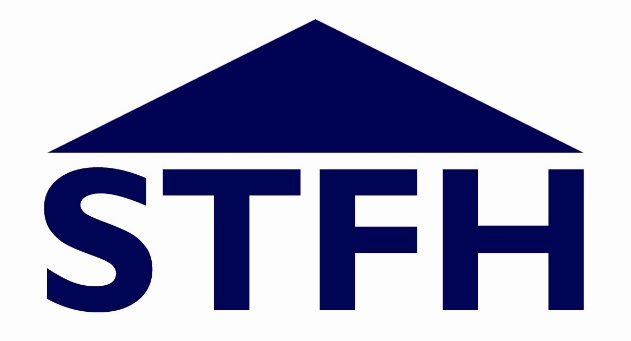 SALISBURY TRUST FOR THE HOMELESSPOLICY STATEMENT:OBJECTS, MISSION, VISION & VALUESMarch 2022Our ObjectsThe relief of poverty by the provision of accommodation primarily for young single people who are homelessThe assistance of persons who by reason of physical, psychological, emotional or social infirmity, are in need of advice, counselling and any other form of aid concerning the problem of homelessnessThe reduction of homelessness by increasing public awareness of homelessness issues.Our MissionTo help homeless people by providing safe and secure accommodation, comfort, support and training to enable them to achieve independence and develop life-skills.Our VisionKeeping to what we are good atProviding homes not hostelsGrowing modestly & sustainablyMaintaining a strong base of volunteers and supportersStaying local, serving WiltshireOur Values Personal IntegrityThe Importance of Every IndividualOutstanding Service to PeopleThe Importance of Working TogetherProfessional CompetenceThe Mission, Vision and Values underpin the Organisation’s Business Plan which in turn aligns with that of our Parent Organisation, Bournemouth Churches Housing Association (BCHA).